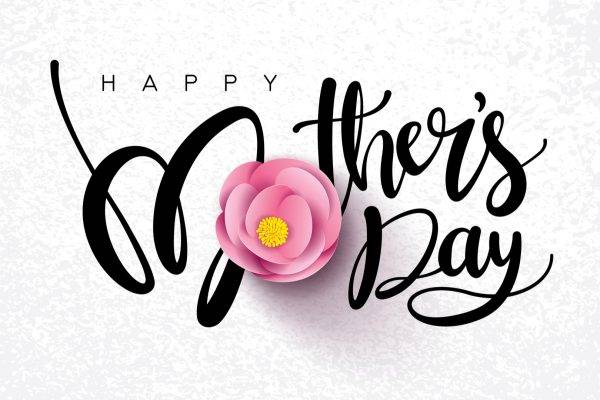 2 courses £20 per person kid £1014th March 2021 hot and ready for collection from 12noon to 3pmIt’s mother’s day but different this year. You can still treat the #1 woman in your life this year to a scrumptious2 course lunch.MAINSROAST TOPSIDE OF BEEF OR LOIN OF PORKstuffing, and Yorkshire puddings and a separate pot of rich roast gravyOrROAST MEDITERRANEAN VEGETABLE WELLINGTON (vegan)encased in puff pastry.Or BAKED SALMON FILLETAll served with a selection of seasonal vegetables, roast and mashed potatoes, DESSERTSBAKED LEMON AND BLUEBERRY CHEESE CAKEvanilla ice cream(V)DARK CHOCOLATE TART(vegan)Chocolate ice cream(V)